IL SOCIALE ATTRAVERSO LE ISTITUZIONIL’impegno etico e civile di Maurizio Bartolucci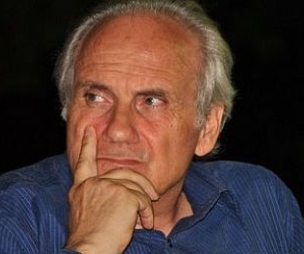 Interviene Francesco Rutelli Martedì 12 novembre 2019 – dalle ore 10,00 alle ore 13,00presso la Biblioteca di Servizio Sociale – Viale di Villa Pamphili, 71/c – RomaMaria Lorenzoni Stefani  		Presentazione dell’evento -  L’ISTISSS oggi Ivana Zomparelli 				“Puntavamo sul sociale” di Maurizio BartolucciSilvio Di Francia				“Esperienze ed intenti di lavoro comuni”Maurizio Marrale – Presidente Comitato di Quartiere Monteverde VecchioTavola rotonda“Lo stato dei servizi sociali e sanitari a Roma: premesse e prospettive”Partecipano:  Emanuele Carioti, Enzo De Camillis, Paolo D’Eugenio, Lorella Lombardozzi, Paolo Masini, Giovanni ZannolaIl CROAS Lazio ha assegnato n.1 credti  professionale e  n. 2 crediti deontologici di formazione continua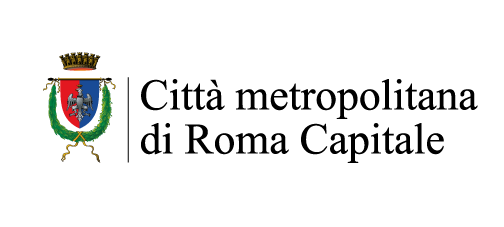 